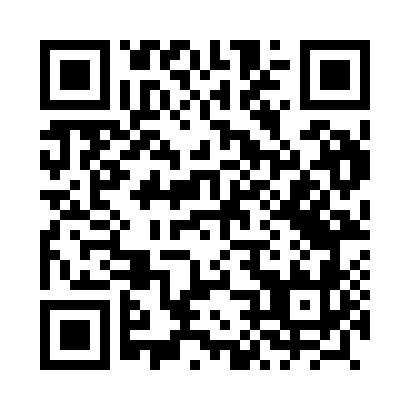 Prayer times for Wopy, PolandMon 1 Apr 2024 - Tue 30 Apr 2024High Latitude Method: Angle Based RulePrayer Calculation Method: Muslim World LeagueAsar Calculation Method: HanafiPrayer times provided by https://www.salahtimes.comDateDayFajrSunriseDhuhrAsrMaghribIsha1Mon4:026:1012:425:087:169:162Tue3:596:0812:425:107:179:193Wed3:556:0512:425:117:199:214Thu3:526:0312:425:127:219:245Fri3:496:0112:415:147:239:266Sat3:455:5812:415:157:259:297Sun3:425:5612:415:167:279:328Mon3:395:5312:405:187:299:359Tue3:355:5112:405:197:319:3710Wed3:325:4812:405:207:329:4011Thu3:285:4612:405:227:349:4312Fri3:255:4412:395:237:369:4613Sat3:215:4112:395:247:389:4914Sun3:175:3912:395:267:409:5215Mon3:145:3612:395:277:429:5516Tue3:105:3412:385:287:449:5817Wed3:065:3212:385:297:4610:0118Thu3:025:2912:385:317:4810:0419Fri2:585:2712:385:327:4910:0820Sat2:555:2512:385:337:5110:1121Sun2:515:2212:375:347:5310:1422Mon2:465:2012:375:357:5510:1823Tue2:425:1812:375:377:5710:2124Wed2:385:1612:375:387:5910:2525Thu2:345:1312:375:398:0110:2926Fri2:295:1112:365:408:0310:3227Sat2:265:0912:365:418:0410:3628Sun2:255:0712:365:438:0610:3929Mon2:245:0512:365:448:0810:4030Tue2:235:0312:365:458:1010:41